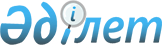 О неотложных меpах по фоpмиpованию валютных pезеpвов госудаpства и упоpядочению валютных pасходов
					
			Утративший силу
			
			
		
					УКАЗ Пpезидента Республики Казахстан от 27 декабpя 1993 г. N 1483. Утратил силу - Указом Президента РК от 9 января 2006 года N 1696 (U061696) (вводится в действие со дня подписания)



      В связи с введением национальной валюты - тенге и необходимостью формирования золотовалютных резервов для поддержания ее обратимости в другие валюты, а также для упорядочения системы использования валютных средств с целью улучшения платежного баланса страны ПОСТАНОВЛЯЮ: 



      1. Установить, что Национальный банк Республики Казахстан формирует в золоте, свободно конвертируемой валюте и других иностранных валютах, по определяемому им перечню, золотовалютные резервы для обеспечения обратимости тенге в другие валюты, стабильности денежной системы и регулирования обменного курса тенге. 



      Упразднить с 1 января 1994 года стабилизационный фонд Национального банка Республики Казахстан. Остатки средств стабилизационного фонда Национального банка Республики Казахстан зачислить в золотовалютные резервы Национального банка Республики Казахстан. 



      Национальному банку Республики Казахстан в срок до 10 января 1994 г. представить на утверждение проект Положения "О порядке формирования и использование золотовалютных резервов Национального банка Республики Казахстан". 



      2. Упразднить с 1 января 1994 г. Республиканский валютный фонд. В связи с этим Министерству финансов Республики Казахстан: 



      - передать Национальному банку Республики Казахстан для пополнения золотовалютных резервов остатки средств Республиканского валютного фонда по состоянию на 15 декабря 1993 г., полученные от продажи (закладки) золота и серебра; 



      - обеспечить компенсацию Национальному банку Республики Казахстан использованных валютных средств, полученных ранее от продажи (закладки) золота и серебра, за счет поступающих валютных доходов, включая таможенные экспортные пошлины и платежи, по которым ранее была представлена отсрочка, бонусов и других поступлений в бюджет в иностранной валюте. По завершению указанной компенсации обеспечить продажу таких валютных доходов Национальному банку Республики Казахстан для пополнения золотовалютных резервов. 



      Кабинету Министров Республики Казахстан приостановить исполнение ранее принятых решений по расходованию средств Республиканского валютного фонда. 



      Министерству финансов, Министерству экономики и Министерству внешнеэкономических связей Республики Казахстан до 15 января 1994 г. внести в Кабинет Министров Республики Казахстан предложения по сокращению этих расходов, имея в виду отмену тех решений, которые не являются крайне необходимыми. 



      Кабинету Министров Республики Казахстан до 20 января 1994 г. осуществить пересмотр всех принятых решений по выделению средств Республиканского валютного фонда. 



      3. Упразднить с 1 января 1994 г. областные (городские) валютные фонды. В связи с этим, главам областных (городских) администраций обеспечить погашение имеющейся задолженности в иностранной валюте по использованным областями (городами) внешним кредитам и продать Национальному банку Республики Казахстан для пополнения золотовалютных резервов остатки средств областных (городских) валютных фондов. 



      4. Установить, что с 1 января 1994 г. удовлетворение неотложных нужд Правительства и органов исполнительной власти в товарах (работах, услугах), приобретаемых за свободно конвертируемую валюту и российские рубли, осуществляется: 



      - путем их покупки у Национального банка Республики Казахстан по курсу, установленному Национальным банком Республики Казахстан на день продажи, за счет средств, предусмотренных на эти нужды в соответствующих бюджетах; 



      - за счет внешних займов и кредитов. 



      Предоставить Кабинету Министров Республики Казахстан право в отдельных случаях выделять бюджетный кредит для закупки у предприятий республики продукции с целью с ее последующей реализации за свободно конвертируемую валюту и российские рубли. 



      5. Кабинету Министров Республики Казахстан в рамках проекта республиканского бюджета 1994 года предусмотреть и внести на утверждение максимальный лимит внешней задолженности Республики Казахстан и лимит гарантий Республики Казахстан, выдаваемых под внешние займы. 



      Кабинету Министров Республики Казахстан до января 1994 г. утвердить и опубликовать перечень проектов, по которым в 1994 году может осуществляться внешнее кредитование под гарантии Республики Казахстан и предусмотреть в проекте бюджета на 1994 год средства для авансовых и прочих платежей по получаемым внешним кредитам. 



      6. Министерству экономики, Министерству финансов Республики Казахстан совместно с другими министерствами до 1 февраля 1994 г. подготовить и внести в Кабинет Министров Республики Казахстан сводный отчет о внешней задолженности государственных предприятий и организаций и предприятий, контрольный пакет акций которых принадлежит государству (далее - государственные предприятия), включая задолженность банкам и предприятиям (организациям) стран бывшего СССР. 



      Кабинету Министров Республики Казахстан принять по итогам рассмотрения отчета соответствующее решение, направленное на недопущение внешней задолженности государственных предприятий, превышающей финансовые возможности предприятий и государства, а также утвердить порядок составления ежеквартальной отчетности по этому вопросу. 



      Кабинету Министров Республики Казахстан до 10 января 1994 г. утвердить порядок получения внешних кредитов государственными предприятиями, а также получения внешних кредитов под гарантию Республики Казахстан. 



      7. Министерству внешнеэкономических связей Республики Казахстан до 25 января 1994 г. провести анализ импортных контрактов государственных предприятий и внести в Кабинет Министров Республики Казахстан предложения по резкому сокращению непроизводственного импорта, а также по введению обязательной закупки товаров (работ, услуг) по импорту на основе конкурса. 



      Министреству внешнеэкономических связей Республики Казахстан совместно с Главным таможенным управлением при Министерстве финансов Республики Казахстан до 15 января 1994 г. разработать и внести в Кабинет Министров Республики Казахстан предложения по созданию системы контроля за ценами и качеством товаров, закупаемых по импортным контрактам государственными предприятиями. Кабинету Министров Республики Казахстан обеспечить введение этой системы в действие с 1 марта 1994 г.

    Президент 



Республики Казахстан

					© 2012. РГП на ПХВ «Институт законодательства и правовой информации Республики Казахстан» Министерства юстиции Республики Казахстан
				